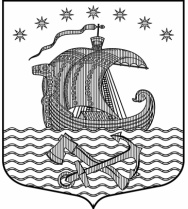 Муниципальное образование Свирицкое сельское поселениеВолховского муниципального районаЛенинградской областиАДМИНИСТРАЦИЯП О С Т А Н О В Л Е Н И Е18 марта 2020 года                                                                                                   № 16пос. СвирицаВолховского района Ленинградской области«О внесении изменений в постановление №118 от 11 ноября 2019 года»В соответствии с Бюджетным кодексом Российской Федерации, Законом Российской Федерации от 06.10.2003г. № 131-ФЗ «Об общих принципах организации местного самоуправления в Российской Федерации», руководствуясь Уставом муниципального образования Свирицкое сельское поселение Волховского муниципального района Ленинградской  области, постановлением администрации МО Свирицкое сельское поселение от 04 октября 2016 года № 122 «Об утверждении перечня муниципальных программ  муниципального образования Свирицкое сельское поселение Волховского муниципального района Ленинградской области на 2017 год»  администрация постановляет:Внести в постановление №118 от 11 ноября 2019 года «Об утверждении  муниципальной программы «Развитие автомобильных дорог в муниципальном образовании Свирицкое сельское поселение Волховского муниципального района Ленинградской области  на 2020-2022 г.г.» следующие изменения: В паспорт  муниципальной программы «Развитие автомобильных дорог  в муниципальном образовании Свирицкое сельское поселение  Волховского муниципального района Ленинградской области на  2020-2022 г.г.», утвержденной постановлением  №118 от 11 ноября 2019 г. строку  «Объемы бюджетных ассигнований программы» изложить в следующей редакции:в разделе 4 «Характеристика основных мероприятий муниципальной программы с указанием сроков их реализации и ожидаемых результатов»  в подпункте «Приоритетная задача реализации Подпрограммы  1 «Поддержание существующей сети автомобильных дорог общего пользования МО Свирицкое сельское поселение»»   абзац третий фразу «Для финансирования мероприятий Подпрограммы 1 за период 2020-2022 годы потребуется 6464,8 тыс.рублей в ценах соответствующих лет за счет бюджетных ассигнований»  заменить фразой «Для финансирования мероприятий Подпрограммы 1 за период 2020-2022 годы потребуется 75 772 049, 64 рублей в ценах соответствующих лет за счет бюджетных ассигнований»в разделе 7 «Информация о ресурсном обеспечении муниципальной программы»  изложить в следующей редакции:Объемы финансирования муниципальной программы по годам, источникам финансирования и видам расходов представлены в Приложении  1.Общий объем финансирования муниципальной программы за период 2020 - 2022 годы составит в ценах соответствующих лет  - 75 772 049 рублей 64 копейки(в том числе  за счет бюджета МО Свирицкое сельское поселение  - 10 819 919 рублей 64 копейки)в том числе по годам реализации:	2020 год – 74 182 149 рублей 64 копейки  (в том числе  за счет бюджета МО Свирицкое сельское поселение  9 230 019 рублей 64 копеек)2021 год – 873 080  рублей  (в том числе  за счет бюджета МО Свирицкое сельское поселение  – 873 080 рублей)2022 год – 716 010 рублей  (в том числе  за счет бюджета МО Свирицкое сельское поселение  - 716 010 рублей). Приложение 1 к муниципальной программе  изложить в новой  редакции согласно приложению №1 к настоящему постановлению.Настоящее постановление подлежит официальному опубликованию в газете «Волховские огни» и размещению на официальном сайте администрации МО Свирицкое сельское поселение в сети Интернет  (www.svirica-adm.ru). Постановление вступает в силу с момента подписания.Контроль за исполнением  настоящего постановления оставляю за собой.Глава администрации	                                                              В.А. АтамановаИсп. Лазутина И.А.Тел. (81363)44-222Приложение 1 к постаноелнию От___________________№Перечень мероприятий подпрограммы №1 «Поддержание существующей сети автомобильных дорог общего пользования муниципального образования Свирицкое сельское поселение на 2020 год.    Объемы финансирования Программы за счет средств областного бюджета носят прогнозный характер и подлежат уточнению в установленном порядке   Поддержание существующей сети автомобильных дорог общего пользования муниципального образования Свирицкое сельское поселение на 2021 год.    Объемы финансирования Программы за счет средств областного бюджета носят прогнозный характер и подлежат уточнению в установленном порядке   Поддержание существующей сети автомобильных дорог общего пользования муниципального образования Свирицкое сельское поселение на 2022 год.    Объемы финансирования Программы за счет средств областного бюджета носят прогнозный характер и подлежат уточнению в установленномОбъемы бюджетных ассигнований программыОбщий объем финансирования муниципальной программы за период 2020 - 2022 годы составит в ценах соответствующих лет -  75 722 049,64  рублей  в том числе, за счет  бюджета МО Свирицкое сельское поселение – 10 819 919,64  рублей;в том числе по годам реализации:2020 год – 74 182 149,64  рублей  (в том числе  за счет  бюджета МО Свирицкое сельское поселение – 9 230 019,67 рублей);2021 год – 873 800,00  рублей  (в том числе  за счет  бюджета Свирицкое сельское поселение – 873,80  тыс. рублей);2022 год –716 100 рублей  (в том числе  за счет  бюджета МО Свирицкое сельское поселение – 716,10 тыс. рублей).№
п/пНаименование мероприятийСроки
реализации мероприятий Затраты на реализацию мероприятий, руб.Затраты на реализацию мероприятий, руб.Затраты на реализацию мероприятий, руб.Затраты на реализацию мероприятий, руб.Специалист, ответственный за реализацию мероприятий№
п/пНаименование мероприятийСроки
реализации мероприятий Всегов том числев том числев том числеСпециалист, ответственный за реализацию мероприятий№
п/пНаименование мероприятийСроки
реализации мероприятий Всегобюджет Ленинградской областиместный бюджетиные источникиСпециалист, ответственный за реализацию мероприятий1.Текущее содержание дорог (зимнее/летнее время, уборка снега грейдером, грейдирование  дорог, окос травы)2020 год1 202 223,560,001 202 223,560,0Специалист по управлению муниципальным имуществом, контролю и вопросам дорожной деятельности администрации МО Свирицкое сельское поселение2.Капитальный ремонт и ремонт дорог общего пользования местного значенияВ том числе:2020 год72 979 926,0864 952 130,008 027 796,080,0Специалист по управлению муниципальным имуществом, контролю и вопросам дорожной деятельности администрации МО Свирицкое сельское поселение2.1Ремонт участка автомобильной дороги по ул. Церковная от дома №1 до дома №9а в дер. Загубье Волховского района Ленинградской области328 720,00292 558,0036 162,000,0Специалист по управлению муниципальным имуществом, контролю и вопросам дорожной деятельности администрации МО Свирицкое сельское поселение2.2Ремонт автодороги д. Загубье – д. Сторожно70 117 674,0062 404 730,007 712 944,000,0Специалист по управлению муниципальным имуществом, контролю и вопросам дорожной деятельности администрации МО Свирицкое сельское поселение2.3Ремонт асфальтобетонного покрытия по ул. Новая  Свирица – ул. Старая Свирица (больничная) в п. Свирица Волховского района Ленинградской области1 960 449,441 744 800,00215 649,440,0Специалист по управлению муниципальным имуществом, контролю и вопросам дорожной деятельности администрации МО Свирицкое сельское поселение2.4Ремонт участка автомобильной дороги по ул. Озерная от дома №24 до дома №32 в дер. Загубье Волховского района Ленинградской области573 082,64510 042,0063 040,640,0Специалист по управлению муниципальным имуществом, контролю и вопросам дорожной деятельности администрации МО Свирицкое сельское поселениеИТОГО по Подпрограмме№1:74 182 149,6464  952 130,009 230 019,640,00№
п/пНаименование мероприятийСроки
реализации мероприятий Затраты на реализацию мероприятий, руб.Затраты на реализацию мероприятий, руб.Затраты на реализацию мероприятий, руб.Затраты на реализацию мероприятий, руб.Специалист, ответственный за реализацию мероприятий№
п/пНаименование мероприятийСроки
реализации мероприятий Всегов том числев том числев том числеСпециалист, ответственный за реализацию мероприятий№
п/пНаименование мероприятийСроки
реализации мероприятий Всегобюджет Ленинградской областиместный бюджетиные источникиСпециалист, ответственный за реализацию мероприятий1.Текущее содержание дорог (зимнее/летнее время, уборка снега грейдером, грейдирование  дорог, окос травы)2021 год788 800,000,00788 800,000,0Специалист по управлению муниципальным имуществом, контролю и вопросам дорожной деятельности администрации МО Свирицкое сельское поселение2.Капитальный ремонт и ремонт дорог общего пользования местного значенияВ том числе:2021 год85 000,00085 000,000,0Специалист по управлению муниципальным имуществом, контролю и вопросам дорожной деятельности администрации МО Свирицкое сельское поселениеИТОГО по Подпрограмме№1:873 800,000873 800,000,00№
п/пНаименование мероприятийСроки
реализации мероприятий Затраты на реализацию мероприятий, руб.Затраты на реализацию мероприятий, руб.Затраты на реализацию мероприятий, руб.Затраты на реализацию мероприятий, руб.Специалист, ответственный за реализацию мероприятий№
п/пНаименование мероприятийСроки
реализации мероприятий Всегов том числев том числев том числеСпециалист, ответственный за реализацию мероприятий№
п/пНаименование мероприятийСроки
реализации мероприятий Всегобюджет Ленинградской областиместный бюджетиные источникиСпециалист, ответственный за реализацию мероприятий1.Текущее содержание дорог (зимнее/летнее время, уборка снега грейдером, грейдирование  дорог, окос травы)2022 год631 100,000,00631 100,000,0Специалист по управлению муниципальным имуществом, контролю и вопросам дорожной деятельности администрации МО Свирицкое сельское поселение2.Капитальный ремонт и ремонт дорог общего пользования местного значенияВ том числе:2022 год85 000,000,0085 000,000,0Специалист по управлению муниципальным имуществом, контролю и вопросам дорожной деятельности администрации МО Свирицкое сельское поселениеИТОГО по Подпрограмме№1:716 100,000716 100,000,00